Справка о компанииКомпания Омега – кроссплатформенный интегратор, успешно внедряющий инновационные технологии для комплексной цифровой трансформации государства и бизнеса. Российский разработчик IT-решений с 1999 года. Миссия компании Омега – воплощая инновации, мы предоставляем интеллектуальные решения и сервис, обеспечивая обществу устойчивое развитие.Компания Омега оказывает услуги в области системной интеграции, внедрения бизнес-приложений, проектирования и построения IT-инфраструктуры, разработки сквозных цифровых технологий. Является экспертом в области искусственного интеллекта, бизнес-аналитики и анализа больших данных, виртуальной и дополненной реальности, робототехники, предлагая инновационные продукты для цифровой трансформации государства и бизнеса.Ведущий интегратор в области учётных и реестровых систем на платформе 1С:Предприятие для государственного сектора. Разработчик 14 программных продуктов, входящих в реестр российского программного обеспечения. Коллектив, объединяющий свыше 500 профессионалов.В портфеле компании более 2000 реализованных проектов в России и СНГ. В числе партнеров и клиентов региональные и федеральные министерства и ведомства РФ, администрации городов, государственные корпорации. Система менеджмента качества компании Омега соответствует стандарту ISO 9001:2015, что подтверждено крупнейшей международной компанией Bureau Veritas Certification.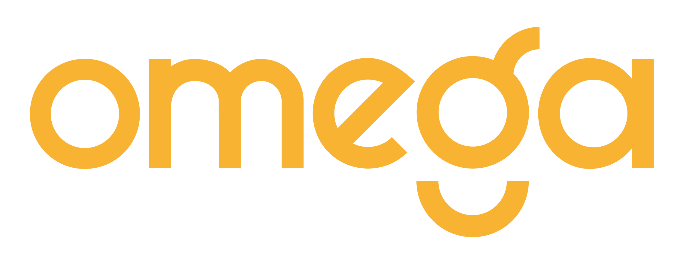 Общество с ограниченной ответственностью«О М Е Г А»191124 Санкт-Петербург, Синопская наб., 52Тел.  (812) 448-01-48ОГРН 1027810320240ИНН7826108963 КПП784201001